Сорокина Е.П., учитель русского языка и литературы МОУ «Иогачская СОШ»Приемы формирования познавательных универсальных учебных действийна уроках русского языка и литературыМы все учились понемногу чему-нибудь и как-нибудь...А.С.Пушкин «Евгений Онегин»Эта фраза иллюстрирует отсутствие сформированных познавательных универсальных учебных действий. А что же это – познавательные УУД?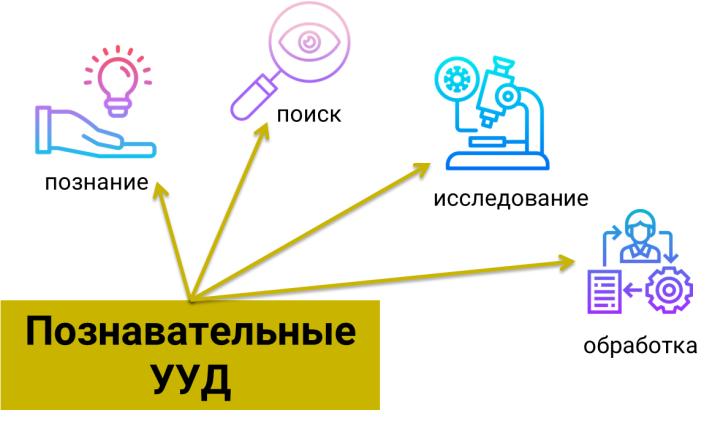 Познавательные универсальные учебные действия – это система способов познания окружающего мира, построения самостоятельного процесса поиска, исследования и совокупность операций по обработке, систематизации, обобщению и использованию полученной информации. Познавательные универсальные учебные действия включают: общеучебные, логические учебные действия, а также постановку и решение проблемы.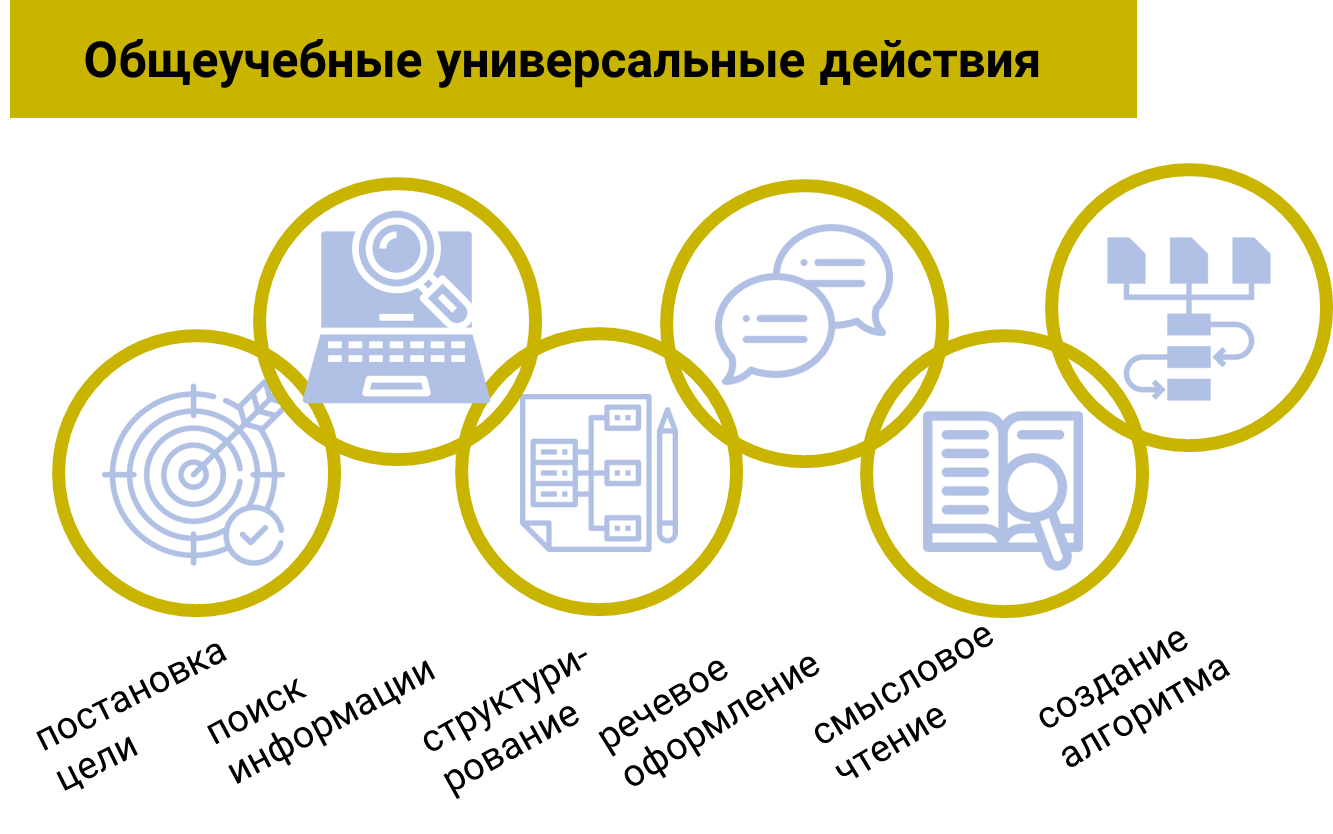 рефлексия способов и условий действия, контроль и оценка процесса и результатов деятельности; самостоятельное выделение и формулирование познавательной цели;поиск и выделение необходимой информации, в том числе решение рабочих задач с использованием общедоступных инструментов ИКТ (информационные и коммуникативные технологии) и источников информации;структурирование знаний;	осознанное и произвольное построение речевого высказывания в устной и письменной форме;выбор наиболее эффективных способов решения задач в зависимости от конкретных условий;смысловое чтение как осмысление цели чтения и выбор вида чтения в зависимости от цели; извлечение необходимой информации из прослушанных текстов различных жанров; определение основной и второстепенной информации; свободная ориентация и восприятие текстов художественного, научного, публицистического и официально-делового стилей; понимание и адекватная оценка языка средств массовой информации;постановка и формулирование проблемы, самостоятельное создание алгоритмов деятельности при решении проблем творческого и поискового характера.Приемы формирования общеучебных действий:проектная деятельность (с привлечением различных источников информации);работа с текстом: определение темы, идеи, составление плана;сравнение;поиск лишнего (3-й лишний);работа со словарями;диспут, подготовка сообщения;соотнесение примера и схемы (или правила);восстановление последовательности (действий в произведении);синквейн;кроссворд, кроссенс;ребусы, шарады, головоломки;верю-не верю;создание буктрейлеров;написание центона: Выхожу один я на дорогу,
В старомодном ветхом шушуне.
Ночь тиха, пустыня внемлет богу,
Не грусти так шибко обо мне.                                                                        Игорь ИртеньевОсобую группу общеучебных универсальных действий составляют:Знаково-символические действия:моделирование – преобразование объекта из чувственной формы в модель, где выделены существенные характеристики объекта (пространственно-графическая или знаково-символическая);преобразование модели с целью выявления общих законов, определяющих данную предметную область.Знаково-символическое моделирование – это представление образовательного материала в виде образно воспринимаемых знаков, моделей, символов, блок-схем, алгоритмов, кодирующих основную учебную информацию.Знаково-символическое моделирование позволяет:значительно расширять объем и концентрации внимания;упростить процесс запоминания материала;развиваются специфические мыслительные особенности детей;происходит плавный переход от простых знаний, операций, умений к более сложным;обогащается словарный запас, формируется умения оформлять в словесную форму свои суждения, объяснения;возрастает познавательная активность детей; уверенность в своих силах, в возможностях своего интеллекта;исчезает боязнь ошибочных шагов, снижается тревожность и необоснованное беспокойство;снижает уровень физических нагрузок во время работы над учебным материаломПриемы формирования знаково-символических учебных действия:АлгоритмТаблицаМентальная карта КластерФишбоун Эйдос-конспект.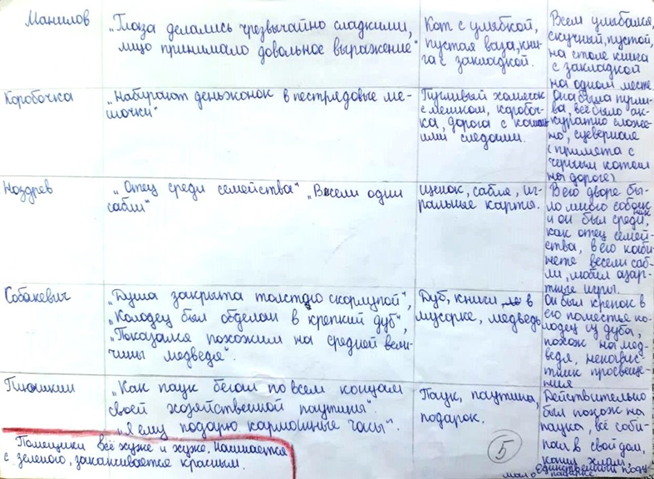 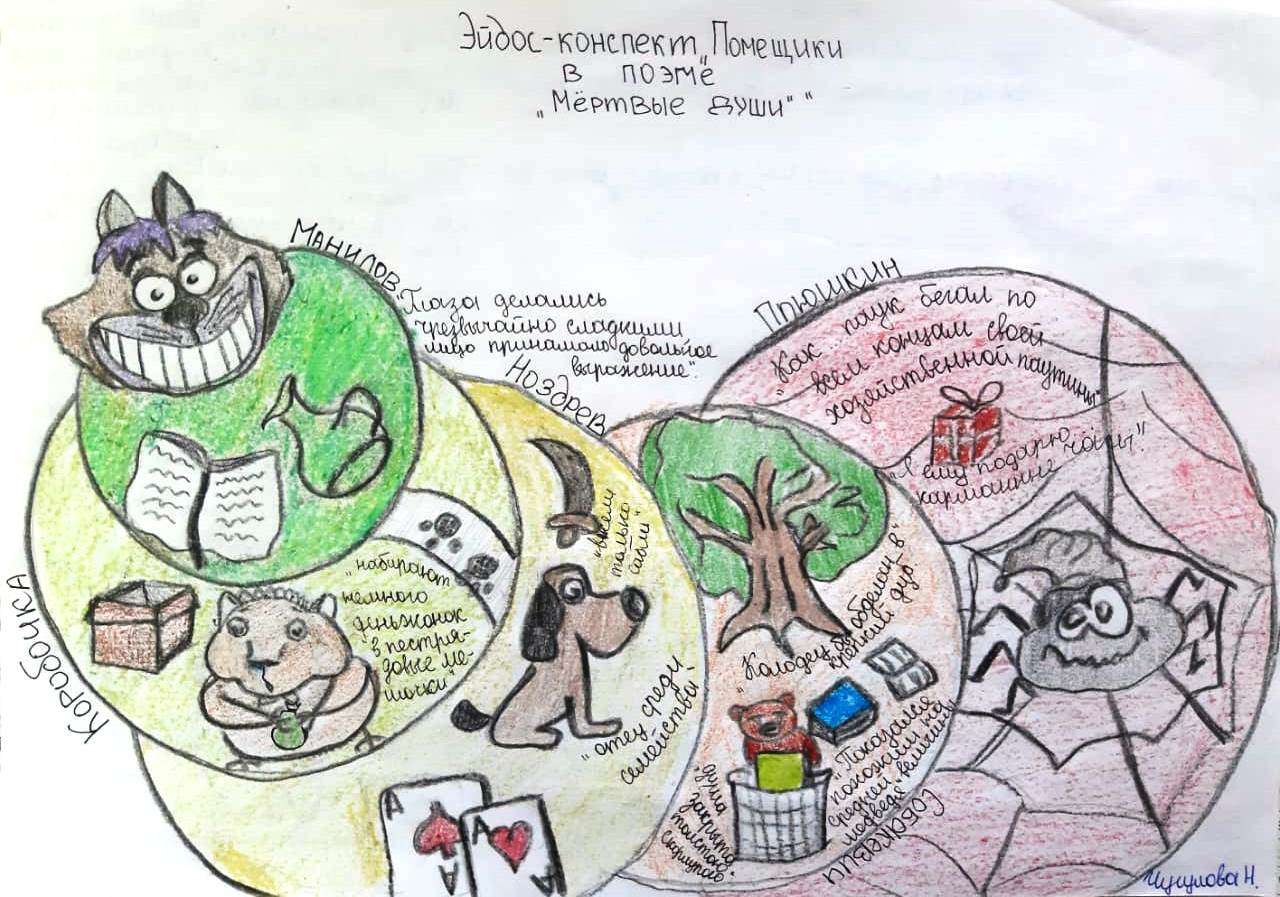 анализ объектов с целью выделения признаков (существенных, несущественных);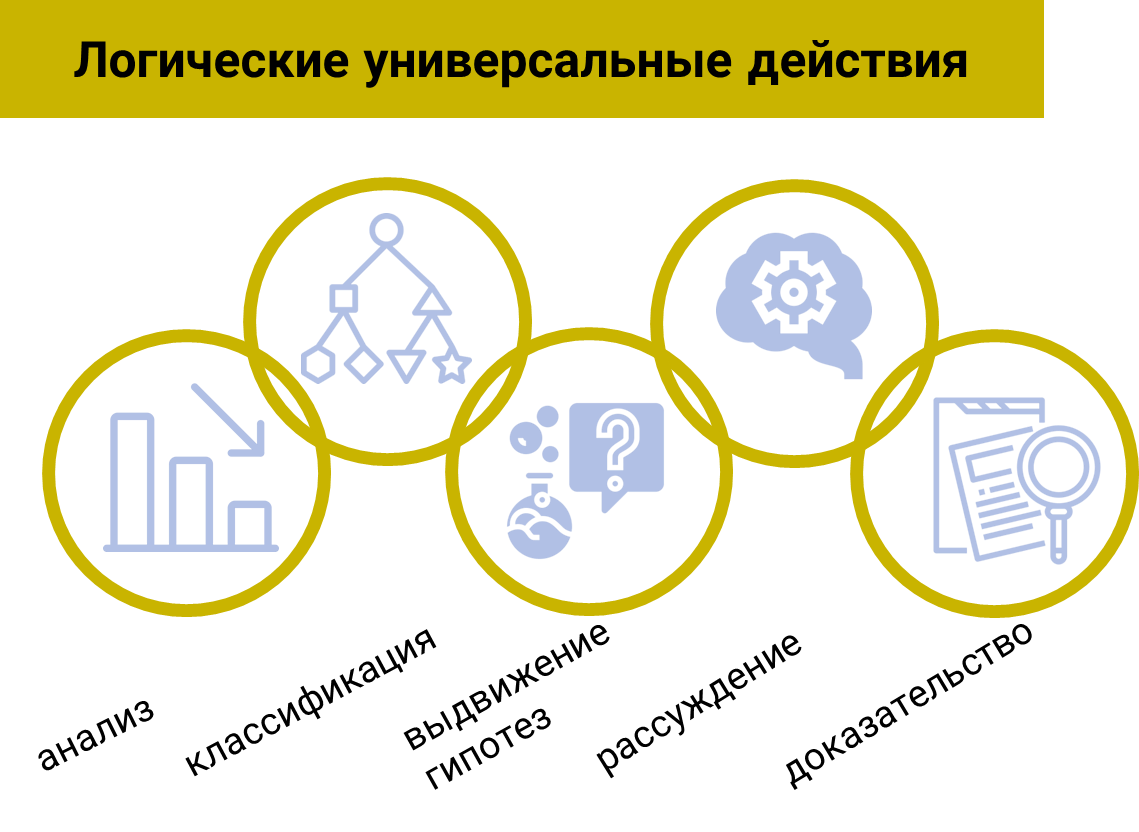 синтез – составление целого из частей, в том числе самостоятельное достраивание с восполнением недостающих компонентов;выбор оснований и критериев для сравнения, сериации, классификации объектов;подведение под понятие, выведение следствий;установление причинно-следственных связей, представление цепочек объектов и явлений;построение логической цепочки рассуждений, анализ истинности утверждений;доказательство;выдвижение гипотез и их обоснование.Приемы формирования логических универсальных действий:определение частей речи и членов предложенияприменение правила на практикелюбой вид разбора (морфологический, словообразовательный, фонетический, синтаксический)прием «Соответствия» 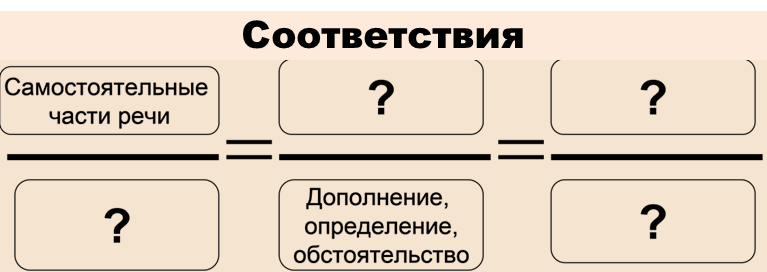 верю-не верюкорзина идей, понятийнаписание сочинения – рассужденияподбор аргументов для ответаПостановка и решение проблемы:формулирование проблемы;самостоятельное создание способов решения проблем творческого и поискового характера.Приемы формирования умения ставить и решать проблемы:сочинить сказку (русский яз). или  фанфик (литература)сочинениеизложениевыразительное чтение чтение наизустьанализ художественного произведениясоздание паспорта литературного герояВспомните мультфильм «В стране невыученных уроков», когда Виктор Перестукин решает, какие буквы вставить в суффиксах слов КЛЮЧИК и ЗАМОЧЕК, и подумайте, сформированы ли познавательные УУД у Виктора Перестукина, и если сформированы, то какие?  У Виктора Перестукина сформированы следующие познавательные УУД: поиск и выделение необходимой информацииосознанное и произвольное построение речевого высказывания в устной и письменной формепостроение логической цепочки рассуждений, анализ истинности утвержденийсамостоятельное создание способов решения проблемы поискового характераТаким образом, на уроках русского языка и литературы учителя систематически формируют познавательные УУД, развивая мыслительные способности учеников.Настоящие знания мы получаем, когда ищем ответ на вопрос, а не когда узнаем сам ответ. (Ллойд Александр)